CURRICULUM VITAE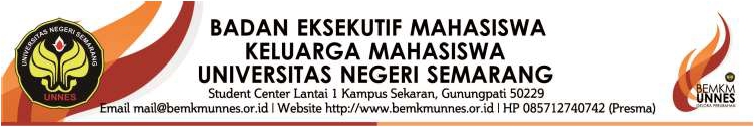 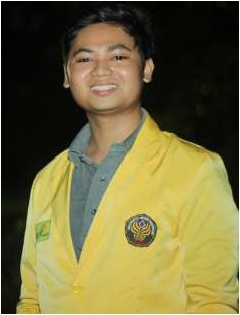 Nama	: Muhammad Mugnil LabibNIM	: 5201411065TTL	: Jepara, 15 April 1994Agama	: IslamAlamat Asal 	: Desa Pancur Randubango Rt 1 Rw 10Kec Mayong, Kab JeparaAlamat Kos	: Sekretariat Takmir Masjid FT UNNESTelepon	: 085727120742Email	: mugnil.labib@gmail.comHobi	: Membaca, olahraga, bermusikRiwayat Pendidikan:	SD N 01 Datar	1999 – 2005	SMP N 1 Mayong	2005 – 2008	SMK Roudlotul Mubtadiin Balekambang	2008 – 2011	Universitas Negeri Semarang - Teknik Mesin	2011 - sekarangRiwayat Organisasi :	Sekolah Kader Bangsa BEM KM UNNES Angkatan 3 (2011)	Ketua Angkatan Teknik Mesin (2011)	Ketua Takmir Masjid FT UNNES (2012)	Staff Dept. Sosmas BEM FT UNNES (2012)	Kadept Sosmas BEM FT UNNES (2013)	Kadept Maskam RISTEK FT UNNES (2013)	Ketua BEM FT UNNES (2014)	Ketua HRD Keluarga Mahasiswa Jepara Indonesia (2014)	Presiden Mahasiswa BEM KM Unnes 2015Riwayat Pelatihan :	PKMMTD BEM FIP 2013	PKMMTM BEM KM UNNES 2013 (Peserta Terbaik)FKPMM (Penghargaan dari Lembaga Prestasi Indonesia-Dunia/LIPRID sebagai penggerak gerakan anti narkoba terbanyak di Indonesia sejumlah 6180 mahasiswa diberikan kepada BEM KM UNNES 2015)